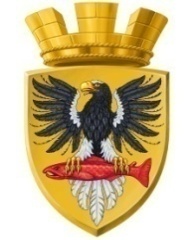 Р О С С И Й С К А Я   Ф Е Д Е Р А Ц И ЯКАМЧАТСКИЙ КРАЙП О С Т А Н О В Л Е Н И ЕАДМИНИСТРАЦИИ ЕЛИЗОВСКОГО ГОРОДСКОГО ПОСЕЛЕНИЯг. ЕлизовоВ соответствии с пунктом 28 части 1 статьи 14 Федерального закона от 06.10.2003 № 131–ФЗ «Об общих принципах организации местного самоуправления в Российской Федерации», статьёй 11 Федерального закона от 28.12.2009 № 381-ФЗ «Об основах государственного регулирования торговой деятельности в Российской Федерации», Законом Российской Федерации от 07.02.1992 № 2300-1 «О защите прав потребителей», Указом Президента Российской Федерации от 29.01.1992 № 65 «О свободе торговли», на основании  Порядка организации ярмарок на территории Камчатского края и продажи товаров (выполнения работ, оказания услуг) на них, а также требований к организации продажи товаров и выполнения работ, оказания услуг на ярмарках, организуемых на территории Камчатского края, утвержденного постановлением Правительства Камчатского края от 09.01.2019 № 1-П, руководствуясь Уставом Елизовского городского поселения Елизовского муниципального района в Камчатском крае, в целях оказания содействия в развитии торговой деятельности, создания условий для развития малого и среднего предпринимательства, более полного обеспечения населения непродовольственными товарами в период проведения Пасхи и Родительского дня ПОСТАНОВЛЯЮ:Провести специализированной ярмарки по продаже непродовольственных товаров (похоронных принадлежностей) в городе Елизово, в районе муниципального кладбища на 8 км автодороги Елизово-Паратунка с 18 апреля 2020 года по 28 апреля 2020 года (режим работы - с 09-00 до 20-00 часов, ежедневно, максимальное количество мест на ярмарке 22 (двадцать два)) (далее – ярмарка).Определить организатором ярмарки муниципальное бюджетное учреждение «Благоустройство города Елизово», место нахождения: г. Елизово, ул. Ленина, 26, электронный адрес: blagosity@mail.ru (далее – организатор ярмарки).Организатору ярмарки обеспечить выполнение мероприятий, предусмотренных Порядком организации ярмарок на территории Камчатского края и продажи товаров  (выполнения работ, оказания услуг) на них, а также требований к организации продажи товаров и выполнения работ, оказания услуг на ярмарках, организуемых на территории Камчатского края, утвержденным постановлением Правительства Камчатского края от 09.01.2019 № 1-П.	4.	Муниципальному казенному учреждению «Служба по обеспечению деятельности администрации Елизовского городского поселения» опубликовать (обнародовать) настоящее постановление в средствах массовой информации и разместить в информационно-телекоммуникационной сети «Интернет» на официальном сайте администрации Елизовского городского поселения.Настоящее постановление вступает в силу со дня его подписания.Контроль за исполнением настоящего постановления оставляю за собой.Глава администрации Елизовского городского поселения 				       Д.Б. Щипицынот10.04.2020№306-пО проведении специализированной ярмарки по продаже непродовольственных товаров (похоронных принадлежностей) в городе Елизово, в районе муниципального кладбища на 8 км автодороги Елизово-Паратунка с 18 апреля 2020 года по 28 апреля 2020 года